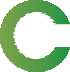 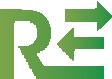 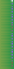 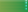 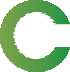 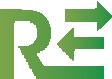 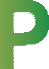 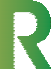 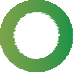 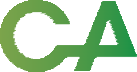 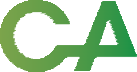 Care Socie e Cari Soci,A partire dal 01/01/2022 per coloro che saranno interessati a procedere all’iscrizioni a RECIPROCA dei propri familiari, sarà richiesto l’invio dello Stato di famiglia, o la compilazione dell’autocertificazione del nucleo familiare, in quanto sarà necessario procedere all’iscrizione dell’intero nucleo familiare.Questo dovrà essere fatto entro e non oltre il 31/01 dell’anno, o entro 15 giorni dalla data di assunzione presso la Cooperativa per coloro che verranno assunti in corso d’anno.L’importo sarà di 60.00€ per ogni familiare, con l’aggiunta di 1.00€ di tassa di ammissione una tantum, quindi da pagare solamente in caso di prima iscrizione.Si precisa inoltre che iscrivendo il nucleo familiare sarà possibile rinnovare la copertura di anno in anno fino a quando il Titolare resta Socio/Dipendente della Cooperativa ma, se per qualsiasi motivo per uno degli anni di appartenenza non viene rinnovata la copertura, non sarà più possibile sottoscrivere lo stesso Piano di Assistenza del Titolare, cioè quello derivante dalla contrattazione collettiva, ma se interessati sarà possibile scegliere uno dei Piani di Assistenza privati.Telefono > 055/285961Sede Legale > Largo F.lli Alinari 21, 50123 Firenze Sede Operativa > Viale Aldo Moro 16, 40127 Bologna Sede Operativa > Via Antico Acquedotto 27, 47122 Forlì Sede Operativa > Via Faentina 106, 48123 RavennaC.F. > 94052030486